RELAÇÃO DE MATERIAIS – Infantil 5 – (Jardim II) / 2022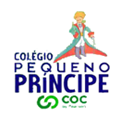 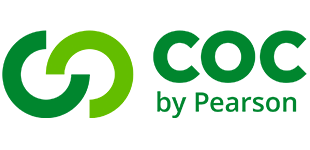 Colégio Pequeno Príncipe – Sistema                 de EnsinoOBS: PARA AS DATAS COMEMORATIVAS, OS MATERIAIS SERÃO PEDIDOS PRÓXIMO ÀS DATAS Observações:INÍCIO DAS AULAS:31 DE JANEIRO DE 2022 O material deverá ser entregue de 17 a 27 de janeiro, nos seguintes horários:Horário: das 8h às 17h          Lembramos que os papéis são calculados para o uso durante todo o ano e são usados em conjunto na classe. (Não há devolução dos mesmos, caso haja desistência).O material deverá ser entregue em uma caixa de papelão e será conferido no momento da entrega.TODO MATERIAL DEVE SER ETIQUETADO COM O NOME DA CRIANÇA, INCLUSIVE LÁPIS, CANETINHA, ETC.Os materiais de uso pessoal deverão ficar diariamente na mochila do (a) aluno(a), não sendo necessário entregá-los neste dia.QtdeMateriais de uso pessoal do aluno01Caixa plástica com tampa 21x3501 cxGiz de cera 12 cores01 cxCanetas hidrocor grossas 12 cores01 cxLápis de cor 24 cores02 cxsMassa de modelar 12 cores01 cxPintura de dedo 12 cores01 cxCola colorida (6 cores)01Estojo de tinta aquarela01Estojo com zíper três repartições05Lápis pretos nº 204Borrachas brancas grandes02Apontadores com depósito01Pincel artístico nº 1601Pasta com elástico transparente01Avental para aula de artes (modelo na secretaria)01Tesoura escolar sem ponta com nome gravado03Revistas velhas: Globo Rural, Pais e Filhos, Decoração e receitas.01Foto atual da criança para o mural da sala01Jogo pedagógico de alfabetização 01Brinquedo variado (boneca, carrinho, homenzinhos, animaizinhos e outros) usado em bom estado.CADERNOS01Agenda Escolar (adequado para a faixa etária)01Caderno grande de desenho 02Cadernos brochura grande (1 vermelho e 1 amarelo) 96fls MATERIAIS PARA HIGIENE PESSOAL01Nécessaire com toalha, creme dental (sem flúor), escova de dente macia e nova (tudo com nome da criança).OBSTodo material de uso pessoal do aluno deve ser etiquetado com o nome da criança.Qtde.Papéis – Materiais coletivos300Folhas de sulfite branco100Folhas de sulfite coloridas02Blocos de dobra cor colorido02Folhas de crepom (1 pink e 1 amarelo)02Folhas de seda (1 pink e 1 amarelo)01Bloco de creative paper neon01Folha de papel laminado vermelho01Folha de papel nacarado02Folhas de  EVA  verde claro02Placas de EVA verde escuro02Folhas de EVA de brilho (1 dourado e 1 prata)2mContact transparenteQtdeMaterial - Coletivo02 cxsLenço de papel1 cxCotonetes12Botões coloridos grandes e sem pé05Refis cola quente (fino)05Refis cola quente (grosso)01Pote de guache 250g verde01Pote de guache 250g laranja03Tubos de cola 110grs – rótulo azul02Colas bastão grande01Pote de tinta acrilex p/a tecido (preta)01Pacote de canutilhos01Pote retangular pequeno (8x10 cm)01Rolo de fita crepe larga02Rolos de fita crepe01Rolo de barbante nº 801Rolo fita PVC colorida amarela01Rolo de fitilho01Peça de elástico (3cm de largura)02Novelos de lã (1 preto/ 1 vermelho)01Pacote de prendedor de madeira (grande)04Envelopes Kraft natural 240x340 cm (não colocar nome)01Pacote de miçangas01Pacote de perfex01Pacote de lantejoulas com 100 unidades grandes01Pacotes de anilina alimentícia01Pacotes de copos descartáveis01Pacote de algodão01Pacote de saquinho transparente 25x3501Bola massageadora cravo 6cmQtde.Tecidos - Material coletivo2mTNT preto e roxo1mFeltro azul claro e verde1mTecido tipo chita1mFita de cetim (azul claro / 2 cm de largura)2mRenda (2 cm de largura)1mManta acrílicaLivros – (Trazer todos no começo do ano)Obs.:Não aceitaremos cópias (xerox) de livros. Lei Federal (Direitos Autorais) nº 9610 de 19/02/1998.01Livro infantil coleção estrelinha – Sônia Junqueira (faixa etária de 5 a 7 anos)01Calendário grande do ano atual01Gibi – Adequado a faixa etária